Анализ песни «А закаты алые»Песня увидела свет в 2012 году благодаря группе “Герои” и стала символом непонимания воен и того, почему, спустя столько лет они все-таки имеют место быть на нашей земле. Композиция теперь постоянно звучит на всех праздниках, посвященных Дню Победы в России. Ее перепевают и известные артисты, и музыканты из народа, но от этого она не теряет своей популярности.В песни изображены картины войны: дым, взрывы, грохот, пыль столбом. От громких взрывов складывается ощущение, что небо падает на землю. Юные мальчики, только-только повзрослевшие, явно не об этом мечтали, как и поется в песне. Они мечтали о светлом и успешном будущем, любимой работе, о любимой девушке и большой семье. Вместо всего этого они вынуждены ехать на фронт, отдавая долг родине, спасая родных от нападения врага.Музыкально-выразительные средства:Вид хорового творчества - хор a cappella.Хоровой жанр -песня.Написана для женского или смешанного хора, также большую часть исполняется ансамблем. Куплетная форма.
Тональность - ре минорТемп – умеренно, лирично. 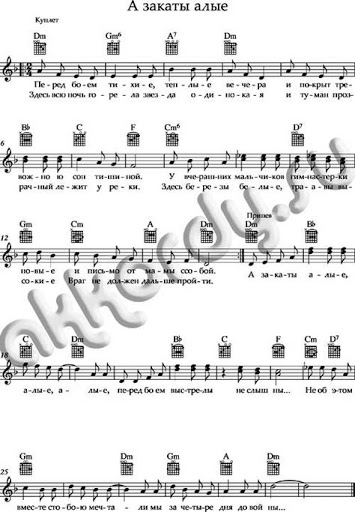 